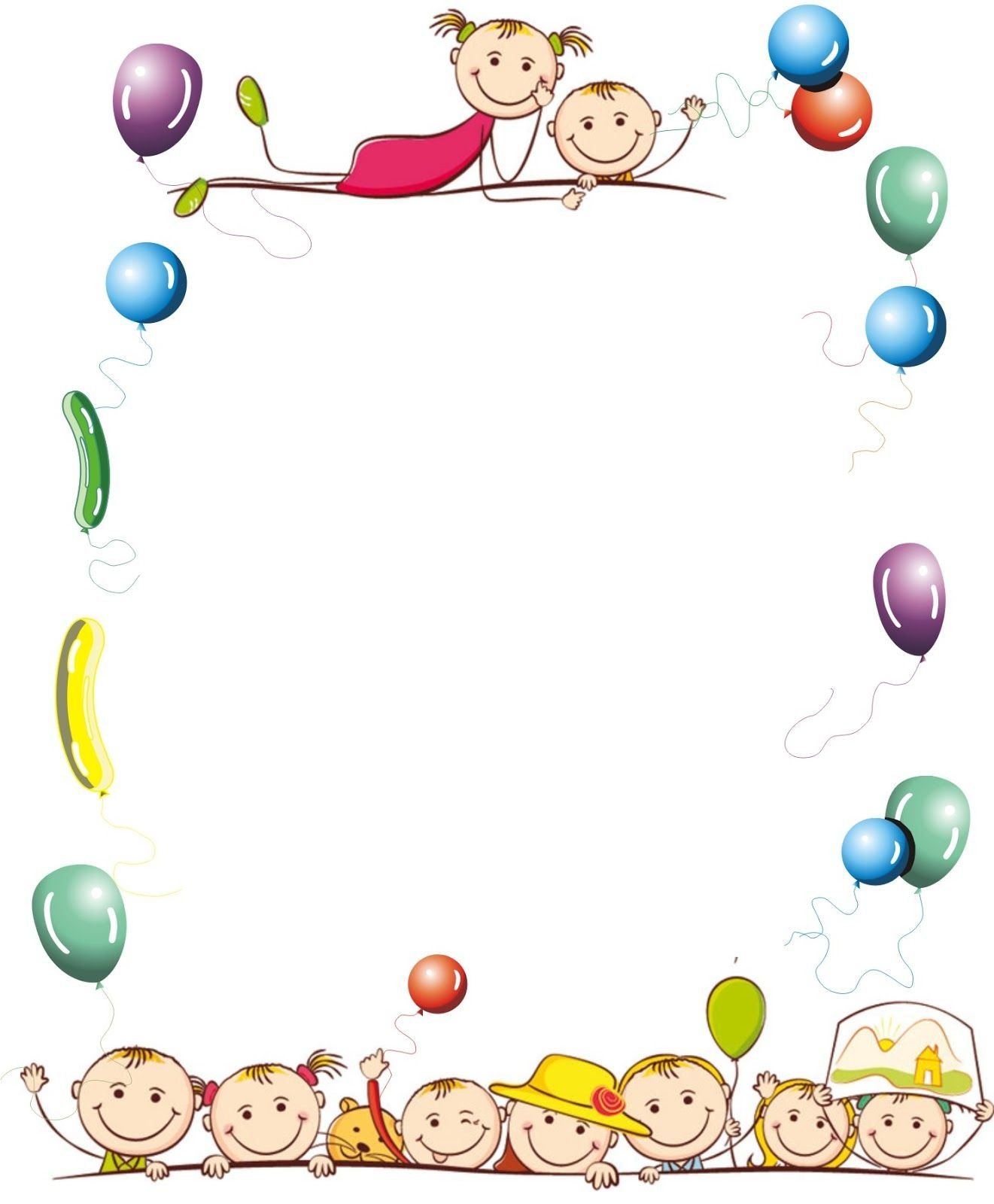 КОНСУЛЬТАЦИЯ ДЛЯ РОДИТЕЛЕЙКак поддержать развитие коммуникативных навыков у ребёнка с аутизмом   Следуйте за ребёнком:Попробуйте следовать за ребёнком и тем, что ему интересно, а не руководить им. Если вы позволите ребёнку самому выбирать занятие и материалы для него, то он скорее будет обращать внимание на вас и на то, что вы делаете.Говорите на том же уровне развития речи или на один уровень выше, чем уровень речи ребёнка.Если ребёнок только начинает говорить, старайтесь общаться с ним с помощью одиночных слов, а не предложений. Например, называйте его любимую игрушку, и повторите это название, когда ребёнок тянется к ней. Затем постепенно расширяйте свою речь в зависимости от речи ребёнка. Например, если ребёнок может сказать одно слово, расширяйте это слово до простой фразы. Если ребёнок говорит «машина», вы можете ответить «да, синяя машина». Таким образом, усложнение информации, которую должен воспринимать на слух ребёнок, происходит очень постепенно.«Забронируйте» время на развитие коммуникации с ребёнком каждый день:Когда коммуникация ребёнка ограничена, то возникает соблазн просто делать все за него. Например, принести ему ботинки, завязать шнурки, дать печенье. В результате, из жизни ребёнка исчезают ситуации, в которых он мог бы отрабатывать коммуникативные навыки. Бывает сложно решить, в какой степени нужно что-то делать за ребёнка. Подумайте о повседневных событиях в жизни ребёнка и добавьте к каждому из них всего лишь несколько дополнительных минут. Подумайте, что происходит в эти моменты, и что ребёнок мог бы сказать во время этих событий. Например, вместо того, чтобы бросаться помогать ребёнку, подскажите ему попросить вас о помощи, например, сказать «помоги». Подождите, если он молчит, подскажите второй раз, и только после этого помогайте ему.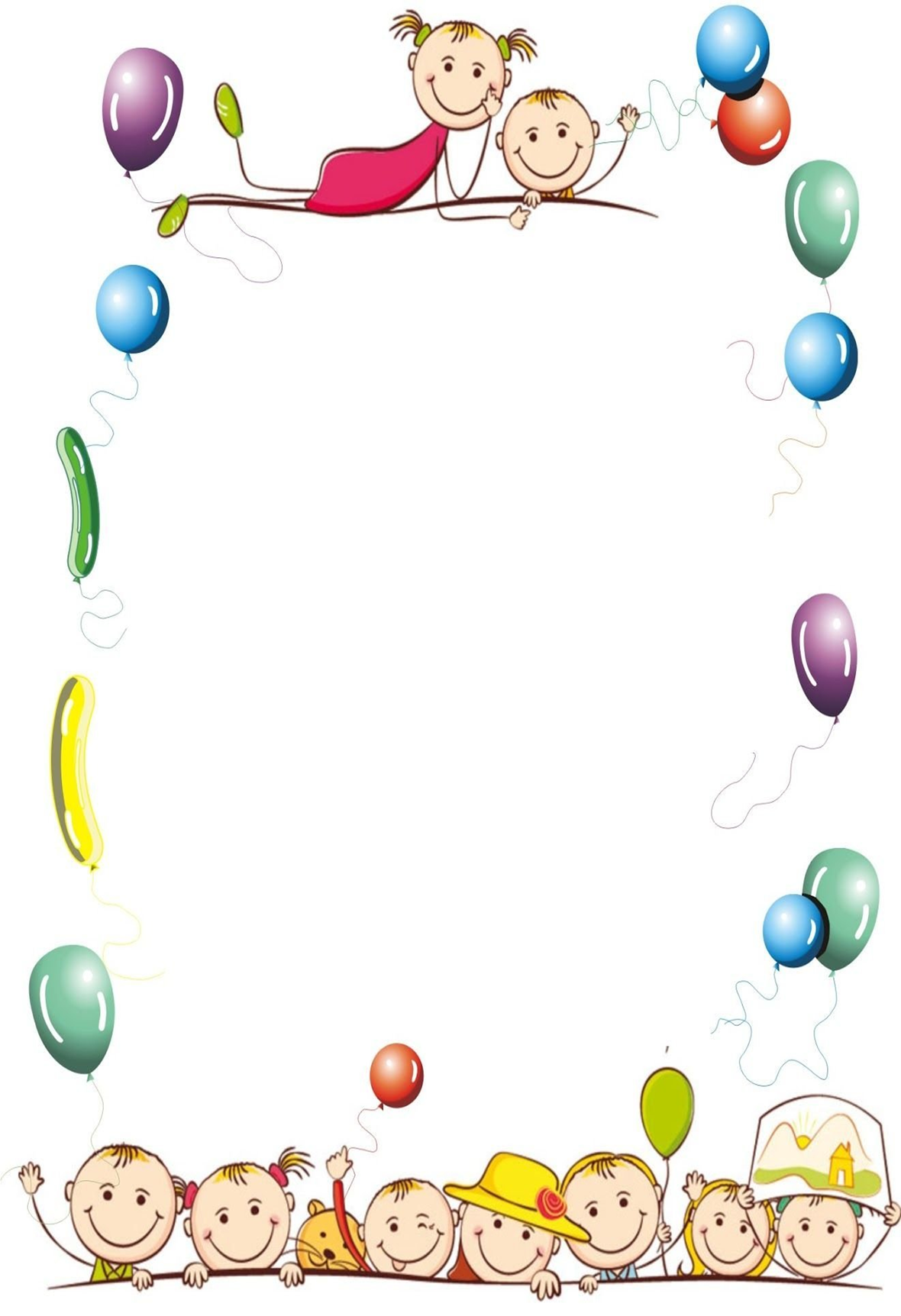 Будьте лицом к лицу с ребенком:Старайтесь находиться лицом к лицу с ребёнком во время коммуникации, чтобы у вас всегда была возможность оценить его уровень заинтересованности. Также в этом случае ребёнок всегда сможет заметить выражения лица, которые сопровождают вашу речь. Однако помните, что некоторым детям сложно воспринимать зрительную информацию и речь одновременно. Постепенно ребёнок привыкнет к играм и взаимодействию с вами, и он начнёт ожидать вашего присутствия и искать Вас, если Вы не находитесь рядом.Имитируйте действия ребенка:Имитируйте действия и слова ребёнка. Например, если он стучит ложкой по столу, вы можете попробовать делать то же самое. В этом случае ребёнок скорее обратит на вас внимание. Вы также можете имитировать сенсорное поведение ребёнка, например, потрясти кистями рук.Когда ребёнок заметит, что вы имитируете его действия, он может попробовать повторять действия за вами. В этот момент вы можете расширить это действие и добавить к нему что-то новое, например, попробуйте не только стучать ложкой, но и «покормить» из неё игрушку.Сопровождайте свою речь жестами и визуальной поддержкой:Когда говорите с ребёнком, попробуйте использовать дополнительный метод коммуникации одновременно со словами. Например, когда предлагаете ребенку попить, сложите руку так, как будто держите стакан и поднесите руку ко рту, изображая питьё. Подчеркнуто кивайте или мотайте головой, когда говорите «да» и «нет». Машите рукой, когда говорите «привет» и «пока».Также попробуйте указывать на предметы или изображения, когда говорите с ребёнком. Например, когда говорите «к нам придет бабушка», указывайте на фотографию бабушки.Используйте различные методы визуальной поддержки (расписания из предметов или изображений, рисунки, карточки-подсказки), чтобы ребёнку было проще понять, о чём вы говорите. Используйте песни и ролевые игры:Пойте вместе с ребёнком его любимые песни, делайте при этом паузы, чтобы посмотреть, будет ли он продолжать песню за вами. Возможно, при этом вам нужно будет подсказывать ребёнку, подавая нужную ноту. Постепенно учите ребёнка петь по очереди с вами.Для моделирования социальных ситуаций используйте игры по ролям, в том числе с помощью игрушек или другого человека. В ролевой игре показывайте ребёнку, что произойдет или чего следует избегать.Поощряйте ребёнка за коммуникацию:Награждайте ребёнка за любые попытки понять или сообщить вам что-то. Таким образом вы повысите вероятность того, что ребёнок попробует снова. Хвалите его и объясняйте, чего он добился, чтобы для ребёнка появилась связь между вашими словами и определёнными действиями с его стороны.Предоставляйте ребёнку причины для коммуникации:Вы можете искусственно создавать в жизни ребёнка ситуации, в которых у него будут возможности для коммуникации и взаимодействия с другими людьми. Убирайте любимые игрушки или еду так, чтобы ребёнок мог их видеть, но не мог их достать сам, например, на верхнюю полку. Или положите важный для ребёнка предмет в прозрачный контейнер, который трудно открыть, например, стеклянную банку с крышкой. Подсказывайте ребёнку, как он может попросить у вас эти предметы, если у него возникают с этим затруднения. Таким образом, он чаще будет обращаться к Вам и будет больше взаимодействовать с вами.Предложите игрушку или игру, которыми сложно управлять:Есть игрушки и игры, которые не могут включить дети, либо ими нельзя управлять в одиночку. Предложите такую игрушку ребёнку, дайте ему время, чтобы разобраться. Если ребёнок начнет проявлять недовольство, подскажите ему, как попросить вас о помощи.Найдите увлекательное занятие, в котором есть возможность для коммуникации:Есть занятия, которые хорошо подходят для взаимодействия двух людей, например, воздушные шарики или мыльные пузыри. Вы можете надуть шарик и запустить его в воздух. Затем надуть следующий шарик лишь частично и подождать, подсказывая при необходимости, просьбу ребёнка надуть шарик полностью. То же самое можно сделать с пузырями. Если они нравятся ребёнку, то выдуйте пузыри в его сторону. Убедившись, что вы привлекли его внимание, закройте контейнер, и подскажите ему попросить «пузыри».Давайте ребёнку то, что он хочет, не сразу, а постепенно:Если желанный предмет можно разделить на части, то следует это сделать, чтобы у ребёнка была возможность обратиться к вам несколько раз, а не один. Например, если ребёнок попросил булочку, её можно разломать на маленькие кусочки и давать только по одному кусочку в ответ на каждую новую просьбу. Позвольте ребёнку решить, когда можно завершить занятие:Во время игры или любого совместного занятия предоставьте ребёнку возможность сообщить, что с него достаточно. Если он не пользуется речью, чтобы показать, что он закончил, сопровождайте его невербальные сигналы словами, например, «хватит» или «всё».Если Вам не удастся заинтересовать ребёнка каким-то совместным занятием, Вы всё равно можете найти возможности для коммуникации и общения.Например, если ребёнок выстраивает машинки в ряд, вы можете присоединиться к нему и подавать ему машинки. Таким образом, ребёнок включает вас в то, что он делает. Если ему интересно просто бросать кубики на пол, вы можете собрать их в корзину, а потом давать их ребёнку, чтобы у вас появился повод для взаимодействия и коммуникации.Ребёнок постепенно будет учиться тому, что общение с другим человеком может быть источником веселья.Обучайте ребенка альтернативной или дополнительной системе коммуникации:                                                                                                                                                                                                                                                                                                                                        Альтернативная коммуникация — это любая форма языка помимо устной речи, которая помогает человеку в социальных ситуациях.Есть разные виды альтернативной и вспомогательной коммуникации, которая применяется при аутизме. При выборе системы коммуникации важно учитывать двигательные, познавательные, коммуникативные навыки, а также стиль обучения и уровень грамотности ребёнка. Примеры систем альтернативной или вспомогательной коммуникации:— система коммуникации с помощью обмена изображениями (PECS);— жесты, например, русский жестовый язык (РЖЯ), Макатон и тому подобные системы;— коммуникативные доски и папки, в которых ребёнок указывает на фотографии, картинки или напечатанные слова.                         БЛАГОДАРИМ ЗА ВНИМАНИЕ!